Tpe   xpOBON   aıñ   Bapna   T  7   (npoğnna   aıû   ypoBe a)1.  180.  2.  3,5.  3.  2,5.  4.  0,4.  5.  1.  6.  19.  7.  2.  8.  108.  9.  —9.  10.  25.  11.   15.  12. —3.13. a) arcsin	+ 2nè, è c H; rim, n c õ; 6) —3s; —2s. 14. 6) 4,5. 15. [0; logo 5). 16. 6) 22,4. TZ. Å H1	py6. 18. 1	b <q6)    eT; B) 200 8133 , b —— 129; b	1025.   19. a) Qa,	anpHMep,  nporpeccHH  1, 3, 5, ...  , 19,  ... ;32РЕШЕННЯ ЗАДАННЙ С PA3BEPHWЫN 0ТВЖ0N*ПргложепиеТРЕНИРОВОЧНЫЙ   BAPHAHT 7а)   Решите уравнениеЗsіп2 т — Зsіпт5 cosт + 4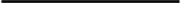 = 0.6)   Найдите  все  корни  этого  уравнение, принадлежащие  отрезку	— 7z2—2n.Решение.а) f4меем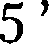 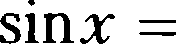 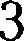 Зsіп 2 т - 3sini	Оу  	0;	sinт  = 0,откуда  т  = arcsin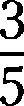 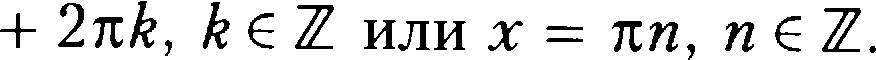 5cosт + 4COS1+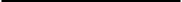 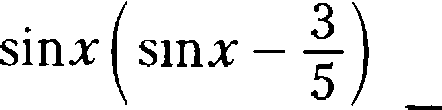 4COSX  N	576) Корни, принадлежащие отрезкуПОМОЩЬЮ  eДИHИЧHOЙ   ОИ]Э  ЖНОСТИ.Получаем —Зп; —2s.22 ' —2n , отберём с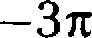 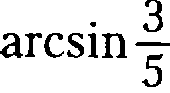 —2r-2xОтвет: а) arcsin	+ 2пє,  є с Н;  nn,  п с Н; 6)  —Зп; —2s.В основании правильной треугольной пирамиды ABCD лежит треугольник ABC со сторо- ной, равной 6. Боковое pe6po пирамиды  равно  4.  Через  точку  Т  pe6pa  AD  такую,  что АТ: TD —— 3: 1, параллельно прямым AC п BD проведена плоскость.а)  Докажите,  что сечение пирамиды  указанной  плоскостью  является прямоугольником.6)  Найдите  площадь сечения.Решение.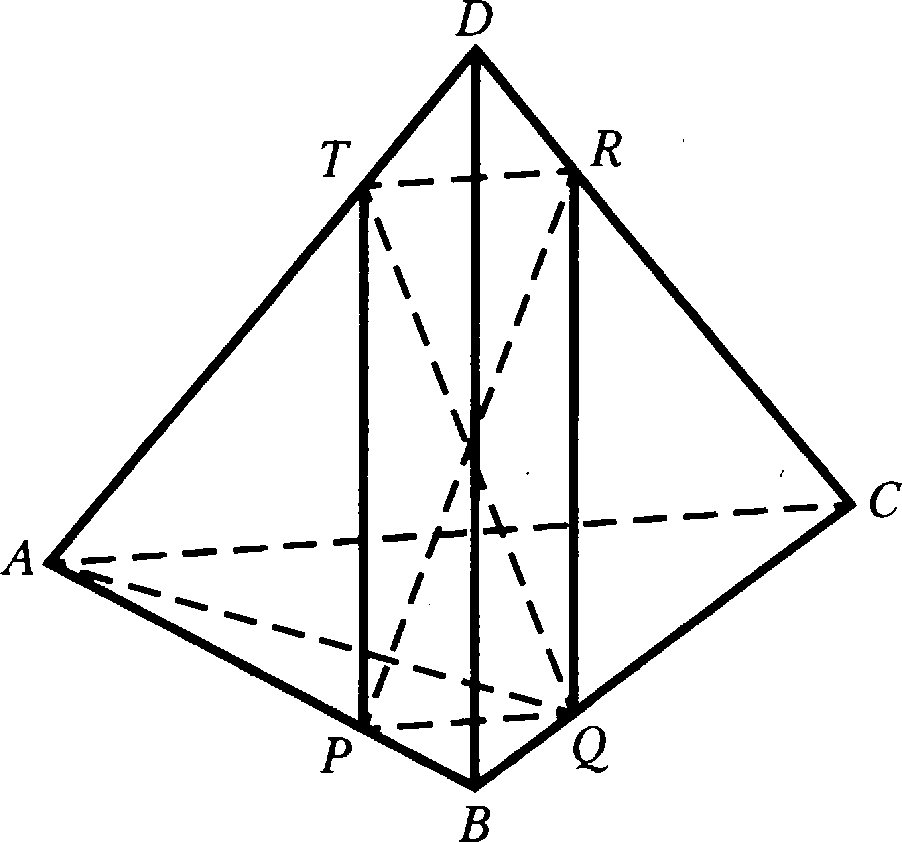 а) Пусть указанная плоскость  пересекает  стороны  AB, BC и CD в точках Р, Q п R соответственно. Так  как плоскость параллельна сторонам AC п  BD,  то  прямые  TR  и PQ параллельны прямой AC , прямые ЛQ и TP параллельны прямой  BD, пАТ: TD —— АР: PB —— СQ: QB —— CR: RD —— 3 : 1.Значит,	TR —— ДAС —  РQ —— I,6,       аналогично  = ЛQ = 3, значит, TRQP — параллелограмм. Треугольники CBP и ABQ равны по двум сторонам и углу между   ними,   треугольники   ATQ   и  CRP   также  равны по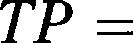 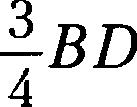 двум сторонам и углу между ними, следовательно ТQ —— RP.  Значит, треугольники  TPQ  и RPQравны по трём сторонам, значит, углы TPQ и RQP равны, спедоваzельно, TPQR — прямоугопьник.6) Стороны прямоугольника равны 3 и 1,5, значит, его площадь ра-вна 3 Ответ: 6) 4,5.1,5  = 4,5.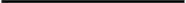 Всем, кто хочет более подробно ознакомиться с решением задач повышеннот и высокого уровня сложности, реко- мендуем книгу «Как получить максимальный балл на ЕГЭ» (авторы А.В. Семенов, И.В. Ященко, И.Р. Высоцкий и др.).  Решите  неравенство log  2+	4  > log  +	5	2").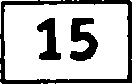 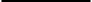 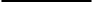 5	5Решение.Заметим, что	1,  поскольку  равносильны  следующие неравенства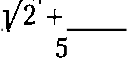 5—2к	: 27— 102	13; 14	102; 49 < SO.С учётом  этого имеем: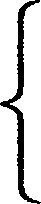 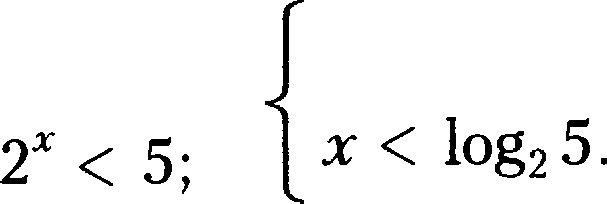 Ответ: [0; I  g 5).2’	1,	m	0,  Дана трапеция KLMN с основаниями KN и LM. Окружности, построенные на боковых сто- ронах  KL и MN как на диаметрах,  пересекаются  в точках  А и В.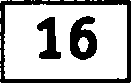 а) Докатите, что средняя линия трагіеции лежит на серединном гіергіендихуляре к отрез- ку AB.6) Найдите AB, если известно, что боковые стороны трапеции равны 26 и 28, а средняя ли- ния  трапеции  равна 15.Решение.а)  Пусть  С и D — центры  окружностей  с диаметрами  KL и MN соответственно. Тогда  С иD — середины  боковых сторон трапеции,  значит, CD — средняя линия  трапеции.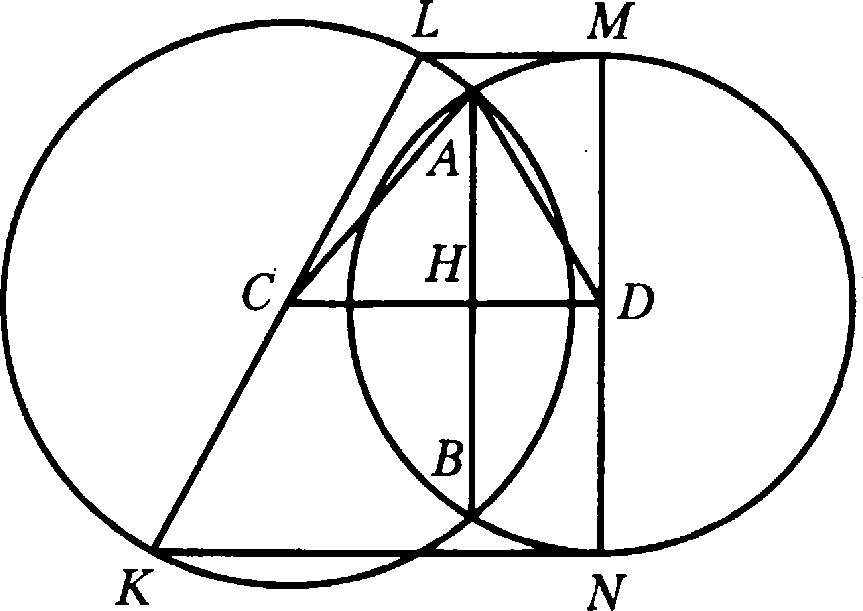 Линия центров CD пересекающихся окружностей перпендикулярна их общей хорде и де- лит её пополам, следовательно, CD — серединный  перпендикуляр  к отрезку AB.6) Пусть Н — середина AB. Тогда АН — высота треугольника  CAD со сторонами CD —— 15,АС ——  =   14,   AD —    2MN	—— 13.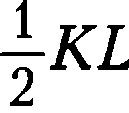 Пусть  р — полупериметр  треугольника  CAD, S — пяор	ъ треугольника. Тогда ІЗ  + 14 + 15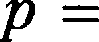 2= 21, S =	р(p— 13)	— 14) — 15) =	21 8 7 6 = 84.Значит, АН —25	2  84  _   2 28CD ”	15	"	5= 11,2.Следовательно, AB —— 2ЯIf —— 22,4.Ответ:  6) 22,4.187  По бизнес-плану предполагается вложить в четырёхлетний проект 10 млн рублей. По ито- гам каждого года планируется прирост вложенных средств на 15%  по сравнению  с нача- лом  года.  Начисленные   проценты  остаются  вложенными   в  проект.  Кроме  этого, сразу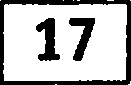 после начислений процентов нужны дополнительные вложения: целое  число  п млн  руб- лей в первый и второй годы, а также целое число m млн рублей  в третий и четвёртый  ro- ды. Найдите наименьшие значения п и m, при которых первоначальные вложения за два  года как  минимум  удвоятся,  а за четыре  года как минимум утроятся.Решение.К началу 2-ro года получится 1,15 10 + п = 11,5 + п млн вложений, а к началу 3-го года —1,15 (11,5 + п) + п = 13,225 + 2,15п.По условию  13,225 + 2,15п	20.  Наименьшее  целое решение  п  =  4. Тогда к началу 3-го года получится13,225 + 8,6 = 21,825 млн.К началу  4-ro года  имеем 1,15  21,825 + m  млн, а в конце проекта1,15( 1,15 21,825 +	) +	=  1,3225  21,825 + 2,153	28 + 2,153.По условию 28 + 2,15a » 30. Получаем, что m — 1 — наименьшее целое решение. Ответ: 4 и 1 млн ру6.Найдите  все значения  параметра  b, при  каждом  из которых уравнениет З + 2т — mlog (b — 1) + 4 —— 0имеет  единственное  решение  на отрезке  [— 1; 2].Решение.Пусть log (b — I) —— а. Рассмотрим уравнениет З + 2т* — ах  + 4 = 0.Число т = 0 не является корнем этого уравнение ни при каком значении параметра а. По- этому  это уравнение  равносильно уравнению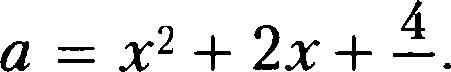 Рассмотрим фуницию/(+)  = +  + 2+ +	,	—1 q< т q< 2,	т  > 0и опредепим  чисто хорнеіі  и их расположение  для каждого значения  параметра  а.Найдём производную	’(т)	2s + 2 —4    _   2(   —  \)  (  2  +  2   + 2)   Отсюда следует, что на пpo-метутхах (—‹ю; 0), (0; 1] фунхция убывает, а на гіромежутке [1; + ‹ю ) — воорастает. Следова- тельно, точка х = 1 — точка минимума, а минимум равен 7. 14a гіолуиенных своііств функции (т) следует, что гіри любом значении а данное уравнение имеет ровно один отрицательный ко- рень, и поскольку Ј(— 1) = —5, то при а < —6 уравнение имеет ровно один корень на отрезке  [—1; 2];  при  —5    а  с  7  уравнение  не имеет корней на отрезке [—1; 2].  При а —— 7 уравнение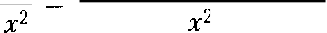 имеет единственный  корень т  = 1 на отрезке [— 1; 2].  Поскольку   (2) = 10,  тО при 7    п q< 10   на отрезке [— 1; 2] уравнение  имеет  ровно два корня.  При  а     10  уравнение также имеет един-ственный корень на отрезке [— 1; 2].Решим  два неравенства  и уравнение:lOg2 (b — 1)  q<  6,   lOg2 (b — 1)  ——  7,	lOg2 (b — 1)	10.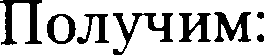 Ответ: 1	b  < зз32зз32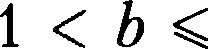 b  = 129; b	1025.b  = 129; b	1025.Бесконечная арифметическая прогрессия m . • .-	. n„ ... состоит из различных натураль- ных чисел. Пусть N  = m, 3.  = •і  + •   +-   + u  при всех натуральных  п >q 2.а) Существует  ли  такая  прогрессия, для которой	to'	00* i'6)  Существует ли такая прогрессия, для которой >to —  5 0* z'в)  Какое  наименьшее  значение  может  принимать  дробь   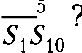 Решение.а)  Подходящим  примером является  прогрессия с первым членом 1 и разностью  2. Имеем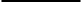 '	toI  +  3 +  ... + 19 —	2	10  =   100  =  100a].6)   Обозначим   через  d  разность  арифметической  прогрессии   •t.    •  .      .  n„    ...  Тогда 5 = 2• t + d и Yo'  I0 *t + 45d.  ЕслИ *10 '  0 z то 10• t + 45d —— 100• t + 50d  и  —5d —— 90п  . Поскольку число ву натуральное, отсюда получаем, что число d отрицательное. Это противоре- чит условию задачи, так как убывающая бесконечная арифметическая прогрессия не может co- стоять только из натуральных чисел. Значит, такой арифметической прогрессии, состоящей из различных  натуральных  чисел, для которой  N   = 50a  , не существует.в)  Пусть є —  , d  — раиность  арифметической  прогрессии.  Из  условия  следует,  что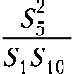 d	0.  Найдём  наименьшее  возможное  значение є. ИмеемЈ§ = (5в і + 10d)'   — 25в  + 100ni d + 100d2	i  to'	*t I 0*} + 45d) — 10èa t + 45èв td.Отсюдаили, что равносильно,25a( + 100в t d + 100d 2  ——  1 03a  + 45èв t d.(5 — 2è)n + (20 — 93)a, d + 20d" —— 0.Поделим  обе  части  последнего  равенства  на d 2  и  положим  т  =   d  .Получаем равенство (5 — 2є )т 2 + (20 — 9є)т + 20 = 0.Уравнение (5 — 2є )т 2 + (20 — 9#)т + 20 = 0 имеет хотя бы один корень и при є z дискриминант  D  > 0.имеет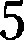 2Имеем D —— (20	93)2 — 80(5 — 2è)  = 81è* — 200a  > 0.  Поскольку  число є  положительно,отсюда следует, что є p> 20081Рассмотрим	прогрессию	с	первым	членом	18	и	разностью	1.	Тогда	N t = 18,ЈД  =  5  18 + 10  1	100,	to '	0 ' 18 +  45  1  =  225 изывает, что наименьшее  возможное  значение дроби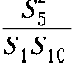 равно 200 81Этот  пример пока-Ответы: а) Да, например, прогрессия  1, 3, 5, ... , 19, ... ; 6)  нет; в) 20081